Prérequis : aucunCe que l’on attend de l’élève :Il n’est pas demandé à l’élève de réaliser un croquis mais de le lire correctement.La lecture correcte d’un croquis par l’élève doit lui permettre de :comprendre la forme d’un « objet »,appréhender les proportions, identifier certaines fonctions.Définition du croquis : Le croquis est un outil graphique de communication, il traduit une perception subjective instantanée de l'auteur. C’est un dessin à main levée dont le but est de donner  une image d’un produit, système ou ouvrage réel. Ce croquis peut être plan ou en perspective.
Il est utilisé en architecture pour matérialiser la première ébauche d'un site, d'un terrain ou d'un bâtiment.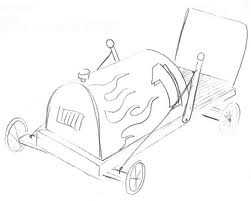 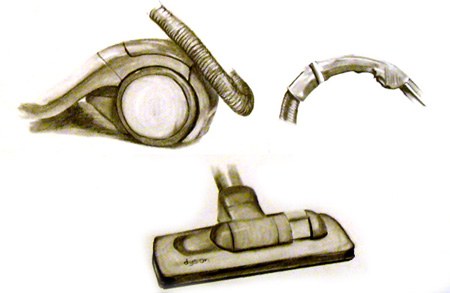 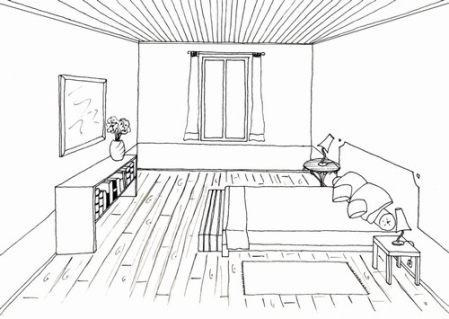 Chapitre2. Outils et méthodes d’analyse et de description des systèmesObjectif général de formationidentifier les éléments influents d’un système, décoder son organisation,utiliser un modèle de comportement pour prédire ou valider ses performances.Paragraphe2.2 Outils de représentationSous paragraphe2.2.1 Représentation du réelConnaissancesCroquis (design produit, architecture)Niveau d’enseignementPremière et TerminaleNiveau taxonomique2. Le contenu est relatif à l’acquisition de moyens d’expression et de communication : définir, utiliser les termes composant la discipline. Il s’agit de maîtriser un savoir « appris ».CommentaireLiens